Publicado en CDMX. el 03/08/2021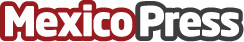 "Me Time" o los beneficios de dedicarse tiempo a uno mismo en vacacionesUn rato de autocuidado diario este verano hará que las personas se sientan mejor y por ende su entorno. Expertos en mindfulness aseguran que cuando una persona está feliz aumenta un 25% la posibilidad de que sus allegados lo estén. La app de meditación mindfulness Petit BamBou otorga algunos consejos para dedicarse tiempo a uno mismo (Me Time) durante las vacacionesDatos de contacto:Alejandra Armenta5575765180Nota de prensa publicada en: https://www.mexicopress.com.mx/me-time-o-los-beneficios-de-dedicarse-tiempo-a Categorías: Medicina alternativa Dispositivos móviles Jalisco Nuevo León Ciudad de México Bienestar http://www.mexicopress.com.mx